Year 2 Home LearningIn the event of School closure or Self IsolationPlease record work in the book provided.ReadingDaily ReadingSet aside time for your child to read for at least 20 minutes each day.Read a story and discuss books with your child each day. Please log all reading activities in your child’s reading record. You could log on to the link below, registration is free and your child can access e–books and phonic activities online.https://www.oxfordowl.co.uk/for-home/HandwritingDaily handwriting. Encourage your child to take their time, to ensure that the writing is neat.The sheets ask the children to trace over the written words to practise the patterns before writing it themselves in the gap provided.Ensure that your child has the correct writing gripMathsPlease use the Maths question book provided, a page a day.Play a board game.Also use quick fire maths: learning tables, key facts etc - Times Tables Rock Star (log in is in your child’s reading record).Learning JourneyTo research a countrySelect a country you would like to know more about.Identify the country on a map.Label the map with:5 oceans7 continentsUKExmouthPlaces been on holiday or places you would like to visit.Research the country:Use the internet to researchWatch a program or documentaryMake notes on what you findThink about:The geographical featuresThe climate / weatherAnimals, wildlife and their habitatsTraditionsFlora and FaunaTraditional FoodsWrite a draft report on your country;Your piece should have: An introduction, at least 5 paragraphs, a summary / endingThink about the features needed for report:HeadingSubheadingBullet pointsFact boxFactual languageTechnical languageEdit your work: check for spellings, conjunctions, adjective and adverbs.Which sections need more details?Have you used a range of punctuation?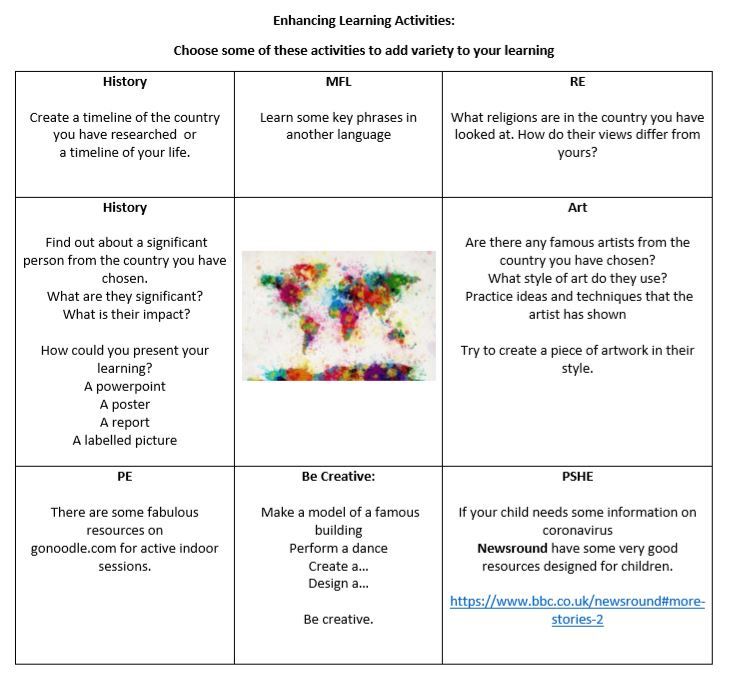 